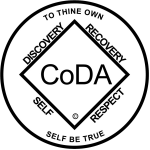 CoDA Service Conference (CSC)2024 Motion FormCheck one:	____Motion submitted by: Board - CoDA Inc.____Motion submitted by: Board - CoDA Resource Publishing (CoRe)____Motion submitted by: (Committee)Committee Name: Hospitals and Institutions____________________Motion submitted by: Voting Entity (VE)VE Name: ______________________________Submitted Date: __May 8, 2024______________________IMPORTANT DEADLINES:Motions are due 75 days prior to CSC which for this year is Wednesday, 2024 May 8.Bylaw changes/amendments are due 75 days before CSC which for this year is Wednesday, 2024 May 8. These changes/amendments cannot be brought to the floor if this deadline not met. In accordance with our Fellowship Service Manual (FSM) and CoDA Bylaws, Bylaw amendments are to be submitted to the Board Secretary: secretary@coda.org.Revisions are due 60 days prior to CSC which for this year is Thursday, 2024 May 23.Motion Number:  1. ( X  ) 2. (    )  3. (    )  4.(    ) 5. (    )         (Check One)Revision #: ___1________		Revision Date: _________________Note: Please refrain from using CoDA acronyms such as VE, CEC, IMC, etc. when completing this form unless you make a reference such as: CoDA Events Committee (CEC) then use CEC.Motion Name: Redefining the funding of Hospitals and Institutions (H&I) Committee work___ ________________________________________Motion –The Hospitals and Institutions Committee moves to use funds received as 7th tradition donations to the Hospitals and Institutions (H&I) Books, formerly Books for Inmates and Institutions Program (BFII), for all the expenses related to the support of recovery of codependents in hospitals and institutions.  This would include the purchase and delivery of any CoDA literature to inmates or institutions through CoRe publications and electronic platforms, correspondence with institutions and their residents, including the inmate sponsorship program, grants to establish H&I book distribution programs outside of the US, and all other tasks related to the H&I committee. The BFII program donations will no longer be matched dollar for dollar from the Hospitals and Institutions Committee’s budget.   If donations to the H&I Books program are insufficient to cover the costs of the tasks of the H&I committee, they will be funded by the general fund of CoDA, Inc. after any escrowed funds are exhausted.This motion replaces motion #H&I Motion 2. Dated 10/20/2016Intent, background, other pertinent information (Do NOT attach a file. If you have reference documents, please embed them here): Intent:CoDA committees no longer have individual budgets.  This motion will ensure that this committee can support the distribution of literature to prisons and institutions and the functioning of all H&I tasks regardless of H&I Books 7th tradition donations.Remarks: 2016 H&I Motion 2 reads as follows, accepted unanimously.Motion: Move to use funds received as 7 th tradition donations to the Books for Inmates and Institutions Program for all the expenses related to the Program which includes to purchase and deliver any CoDA literature to inmates or institutions, correspondence with inmates or institutions, or servicing the program. The program donations will be matched dollar for dollar from the Hospitals and Institutions Committee’s budget up to the total amount budgeted for that year. Intent: To make all CoDA literature more available to codependents in hospitals and institutions. The amount of donations to this Program has been greater than we have been able to match and buy books. The cost of shipping a CoDA Book or Workbook is almost equal to the cost of the book. We will also be able to use Program funds to supply CoDA libraries to institutions who request them. Remarks: Currently the funds donated to the Books for Inmates and Institutions Program can only be used to purchase the Co-Dependents Anonymous books and The Twelve Steps & Twelve Traditions Workbooks in Spanish and English (Motion 13052). Because the donations have exceeded our cost for CoDA books and workbooks, there are excess dollars that cannot be used for other CoDA or H&I purposes. The motion is intended to expand the scope that the donations to the Books for Inmates and Institutions Program can be used and matched.We ask that you use the most current FSM on coda.org and be very specific where this change should be made to include references to a certain sentence, paragraph, etc. You may copy and paste from the current FSM to ensure accuracy and indicate as “current wording:”, then list the change or update by indicating “new wording:”.This motion requires changes to the following: (check all that apply)____CoDA Bylaws: Page/Section #_____________________FSM Part 1 – Structure and General Information: Section #_____________FSM Part 2 – Meeting Handbook: Section #_________________FSM Part 3 – Guidelines for Other Service Levels: Section #_____________FSM Part 4 – Service Conference Procedures: Section #_________________FSM Part 5 – World Level Service Details: Section # ________________X    Change of Responsibility: __Maintain H&I Books donation button and funding of H&I ________________________Other:________________________________________________________Specific details:Section # and title:Copy and Paste from most current FSM on coda.orgMotions are to be sent to: submitcsc@coda.orgBylaw changes/amendments are to be sent to: secretary@coda.org If you want assistance writing your motion, please send email to Board@CoDA.org(Data Entry Use Only)Motion result: _______________________________________ 